OUVERT A TOUS LES ADHERENTS ASCE 33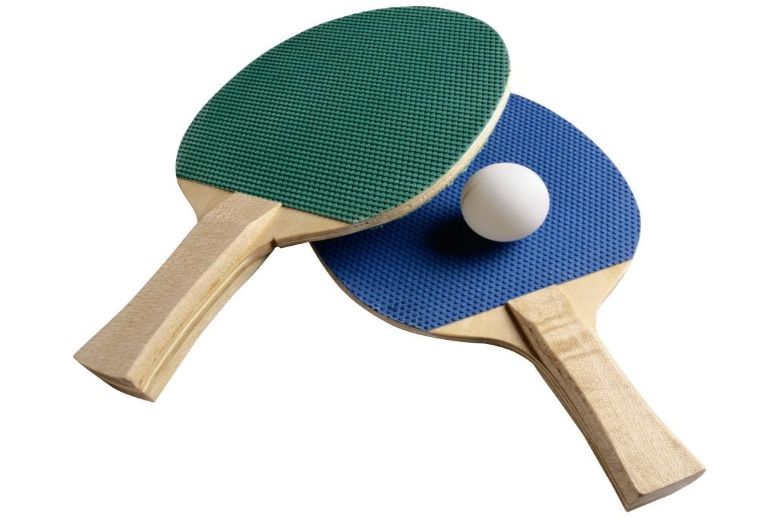 CEREMA, SNUM et IGNTournoi simple mixte pour tous les niveaux. Amusement garantiMatchs avec système de points à handicap pour équilibrer les rencontresMatchs à jouer sur le site de Caupian avec planification souple des rencontresRaquettes et balles fournies Raquettes personnelles interditesTournoi gratuitInscription auprès de ANDRIEU Aurélien (mail) avant le 24 janvier 2020 (compléter le tableau ci-dessous)DATE de début du tournoi : le 27 janvier 2020(*) Les demi-finalistes du tableau « Niveau 1 » intégreront le tableau « Niveau 2 »NomPrénomniveau souhaité (*)niveau souhaité (*)Niveau 1 Niveau 2 